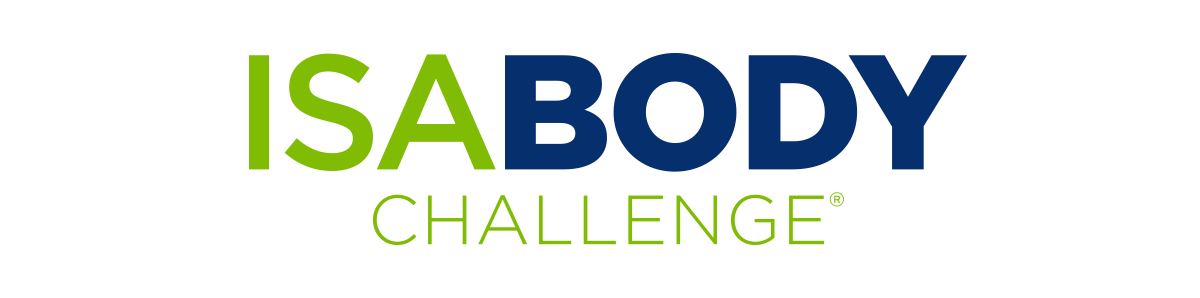 Notes: Please include this cover sheet as part of your essay (in one document), not as two separate documents. Essay must be saved as a .doc, .docx, .pdf, or .txt file and be under 2MB. Essay should be between 250-500 words and must be uploaded at the same time as your 4 ‘after’ photos.Name:  	                       Member ID: Name:  	                       Member ID: Tshirt size (unisex):Start Date: End Date: Height: Start Weight: End Weight: Weight Loss/Gain:(End Weight – Start Weight)